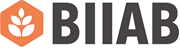 Qualification Approval Application FormCentre Name: Guidance on completing Qualification Approval Application FormIf you need any support completing the form, please contact BIIAB for support & guidance.Section 1 - Centre Details It is important that all areas on this page are completed fully and accurately.  Most of the section is self-explanatory, however when completing the question “Legal Entity”, please identify, based, on the following options: - Institute of FE, Institute of FE, Private Company, Charity, Prison or Local Authority. For existing centres, it is also important to put a “Yes”, or “No” in answer to the question “Please confirm whether your Centre still meets all the requirements of the BIIAB Centre Approval Criteria as checked at your initial Centre Approval Visit”.Section 2 – Qualification DetailsThe form allows for the centre to enter up to seven qualifications. If you are wishing to apply for more than seven, please just copy and paste more pages. It is important to ensure that you add sufficient staff. For each qualification, this will always need to include a minimum of one IQA and one assessor, both suitably qualified and appropriately occupationally competent. If you are initially requiring more staff approved than the form allows, please just add more rows.Section 3 - Staffing This section covers the general staffing arrangements that you are required to have in place. Please complete the column marked “Centre Use”, confirming these are in place. Section 4 – Qualifications This section covers requirements specific to offering a qualification and procedures you are required to have in place. Please complete the column marked “Centre Use”, confirming these are in place.  Section 5 – Testing This section covers the general testing arrangements that you are required to have in place if the qualification applied for is a tested programme. Please complete the column marked “Centre Use”, confirming these are in place. If the qualification is not examined, then this section can be left blank.  Section 6 - Centre Agreement This is the Centre Agreement, which needs to be signed by the Head of Centre or other Accountable person. Please ensure that you agree to the agreement prior to signing.Submitting your Qualification Approval Application Please email or send your completed Centre Approval Application Form and Qualification Approval Form with accompanying CVs and Copy certificates to: Email:		customersupport@bii.orgAddress	:	Quality Assurance Department, BIIAB, Infor House, 1 Lakeside Road, Farnborough, Hampshire GU14 6XP Section 1 – Centre Details					Centre No:Section 2 – Qualification Section 3 - StaffingSection 4 – Qualifications Section 5 – Testing (If Applicable)Section 6 - Centre AgreementCentre Signature:	Job Role:					Date:	DECLARATION FORM FOR ELIGIBLE BODIES CLAIMING VAT EXEMPTION FOR GOODS AND/OR SERVICES PURCHASED FOR THE DIRECT USE OF ITS STUDENTS FROM BIIABI declare that (Name and address of company) ……………………………………………………………………………………………………………………………………………………................................................................................................................................................................................................................................................................................................................................................................................................................................................................................................................... (please select one of the options below)is an eligible body within the scope of the VAT (Education) Order 1994, and that the following  services being purchased are for the direct use of our students in relation to an exempt supply of education.  Note qualifying criteria below.       YES / NOORis not an eligible body but, supplies of training will be exempt if someone is contracted or subcontracted to provide education or vocational training under one of the government’s approved training schemes and the services are ultimately funded by:the Young People’s Learning Agency or the Skills Funding Agencythe National Council for Education and Training for Walesa Local Enterprise Company; orthe European Social Fund (under a scheme approved by the Department for Education).		         YES / NODescription of goods/services for which VAT exemption is requested: ............................................................................................................................................................................................................................................................................................................................................................................................................................................................................................................................................................................................................................................................................................Signed:  .........................................................     Date:  ............................................................Position:  …...................................................     Email:  ............................................................This form should be returned to the Finance Department on ar@bii.org .-------------------------------------------------------------------------------------------------------------------------------------------------------------------Eligible bodies for the purposes of the VAT (Education) Order 1994 includes a:UK University and any college, institution, school or hall of such a University (including any company controlled by a University which makes exempt supplies of education), a sixth form college, tertiary college or further education college or other centrally funded higher or further education institution (defined as such under the Education Acts) or the governing body of one of these institutions.UK Public body e.g. local authority, government department, executive agency, health authority, other non-profit making body that carries out duties of an essentially public nature similar to those carried out by a local authority or government department.Non-profit making organisation that meets certain conditions i.e. a body which is precluded from distributing and does not distribute any profit it makes and applies any profits made from supplies of education and research to the continuance or improvement of such supplies.Centre Name:Trading Name(If applicable)Centre Address:Legal EntityTelephone Number:Website Address:EmailUKPRNRoleNameEmailAddressTelephone NumberHead Of Centre:Accountable Person:Centre Contact:Examinations and Results (If applicable)Finance ContactYes / NoDetails / Grade /Sanction(As Applicable)Details / Grade /Sanction(As Applicable)Are you Approved with any other Awarding Organisations?Have you ever been refused approval?Have you been inspected by Ofsted?Please confirm whether your Centre still meets all the requirements of the BIIAB Centre Approval Criteria as checked at your initial Centre Approval VisitPlease confirm whether your Centre still meets all the requirements of the BIIAB Centre Approval Criteria as checked at your initial Centre Approval VisitPlease confirm whether your Centre still meets all the requirements of the BIIAB Centre Approval Criteria as checked at your initial Centre Approval VisitQualification 1Qualification 1Qualification 1Qualification 1Qualification 1Qualification 1Qualification 1Qualification 1Qualification:QualificationTypeBIIAB Ref:Do you currently have DCS with an A.O?Do you currently have DCS with an A.O?Projected number of learnersProjected number of learnersProjected number of learnersProjected number of learnersProjected number of learnersProjected number of learnersDo you have a proposed marketing and communication programme to attract learners?  (Please attach)Do you have a proposed marketing and communication programme to attract learners?  (Please attach)Do you have a proposed marketing and communication programme to attract learners?  (Please attach)Do you have a proposed marketing and communication programme to attract learners?  (Please attach)Do you have a proposed marketing and communication programme to attract learners?  (Please attach)Do you have a proposed marketing and communication programme to attract learners?  (Please attach)Do you have links with employers who would use the qualifications that you are applying to deliver?  (Please state employers)Do you have links with employers who would use the qualifications that you are applying to deliver?  (Please state employers)Do you have links with employers who would use the qualifications that you are applying to deliver?  (Please state employers)Do you have links with employers who would use the qualifications that you are applying to deliver?  (Please state employers)Do you have links with employers who would use the qualifications that you are applying to deliver?  (Please state employers)Do you have links with employers who would use the qualifications that you are applying to deliver?  (Please state employers)Assessment & Quality Assurance TeamAssessment & Quality Assurance TeamAssessment & Quality Assurance TeamAssessment & Quality Assurance TeamAssessment & Quality Assurance TeamAssessment & Quality Assurance TeamAssessment & Quality Assurance TeamAssessment & Quality Assurance TeamNameNameRoleRelevant Qualifications AchievedRelevant Qualifications AchievedRelevant Qualifications AchievedCV AttachedCopy Certs AttachedQualification 2Qualification 2Qualification 2Qualification 2Qualification 2Qualification 2Qualification 2Qualification 2Qualification:QualificationTypeBIIAB Ref:Do you currently have DCS with an A.O?Do you currently have DCS with an A.O?Projected number of learnersProjected number of learnersProjected number of learnersProjected number of learnersProjected number of learnersProjected number of learnersDo you have a proposed marketing and communication programme to attract learners?  (Please attach)Do you have a proposed marketing and communication programme to attract learners?  (Please attach)Do you have a proposed marketing and communication programme to attract learners?  (Please attach)Do you have a proposed marketing and communication programme to attract learners?  (Please attach)Do you have a proposed marketing and communication programme to attract learners?  (Please attach)Do you have a proposed marketing and communication programme to attract learners?  (Please attach)Do you have links with employers who would use the qualifications that you are applying to deliver?  (Please state employers)Do you have links with employers who would use the qualifications that you are applying to deliver?  (Please state employers)Do you have links with employers who would use the qualifications that you are applying to deliver?  (Please state employers)Do you have links with employers who would use the qualifications that you are applying to deliver?  (Please state employers)Do you have links with employers who would use the qualifications that you are applying to deliver?  (Please state employers)Do you have links with employers who would use the qualifications that you are applying to deliver?  (Please state employers)Assessment & Quality Assurance TeamAssessment & Quality Assurance TeamAssessment & Quality Assurance TeamAssessment & Quality Assurance TeamAssessment & Quality Assurance TeamAssessment & Quality Assurance TeamAssessment & Quality Assurance TeamAssessment & Quality Assurance TeamNameNameRoleRelevant Qualifications AchievedRelevant Qualifications AchievedRelevant Qualifications AchievedCV AttachedCopy Certs AttachedQualification 3Qualification 3Qualification 3Qualification 3Qualification 3Qualification 3Qualification 3Qualification 3Qualification:QualificationTypeBIIAB Ref:Do you currently have DCS with an A.O?Do you currently have DCS with an A.O?Projected number of learnersProjected number of learnersProjected number of learnersProjected number of learnersProjected number of learnersProjected number of learnersDo you have a proposed marketing and communication programme to attract learners?  (Please attach)Do you have a proposed marketing and communication programme to attract learners?  (Please attach)Do you have a proposed marketing and communication programme to attract learners?  (Please attach)Do you have a proposed marketing and communication programme to attract learners?  (Please attach)Do you have a proposed marketing and communication programme to attract learners?  (Please attach)Do you have a proposed marketing and communication programme to attract learners?  (Please attach)Do you have links with employers who would use the qualifications that you are applying to deliver?  (Please state employers)Do you have links with employers who would use the qualifications that you are applying to deliver?  (Please state employers)Do you have links with employers who would use the qualifications that you are applying to deliver?  (Please state employers)Do you have links with employers who would use the qualifications that you are applying to deliver?  (Please state employers)Do you have links with employers who would use the qualifications that you are applying to deliver?  (Please state employers)Do you have links with employers who would use the qualifications that you are applying to deliver?  (Please state employers)Assessment & Quality Assurance TeamAssessment & Quality Assurance TeamAssessment & Quality Assurance TeamAssessment & Quality Assurance TeamAssessment & Quality Assurance TeamAssessment & Quality Assurance TeamAssessment & Quality Assurance TeamAssessment & Quality Assurance TeamNameNameRoleRelevant Qualifications AchievedRelevant Qualifications AchievedRelevant Qualifications AchievedCV AttachedCopy Certs AttachedQualification 4Qualification 4Qualification 4Qualification 4Qualification 4Qualification 4Qualification 4Qualification 4Qualification:QualificationTypeBIIAB Ref:Do you currently have DCS with an A.O?Do you currently have DCS with an A.O?Projected number of learnersProjected number of learnersProjected number of learnersProjected number of learnersProjected number of learnersProjected number of learnersDo you have a proposed marketing and communication programme to attract learners?  (Please attach)Do you have a proposed marketing and communication programme to attract learners?  (Please attach)Do you have a proposed marketing and communication programme to attract learners?  (Please attach)Do you have a proposed marketing and communication programme to attract learners?  (Please attach)Do you have a proposed marketing and communication programme to attract learners?  (Please attach)Do you have a proposed marketing and communication programme to attract learners?  (Please attach)Do you have links with employers who would use the qualifications that you are applying to deliver?  (Please state employers)Do you have links with employers who would use the qualifications that you are applying to deliver?  (Please state employers)Do you have links with employers who would use the qualifications that you are applying to deliver?  (Please state employers)Do you have links with employers who would use the qualifications that you are applying to deliver?  (Please state employers)Do you have links with employers who would use the qualifications that you are applying to deliver?  (Please state employers)Do you have links with employers who would use the qualifications that you are applying to deliver?  (Please state employers)Assessment & Quality Assurance TeamAssessment & Quality Assurance TeamAssessment & Quality Assurance TeamAssessment & Quality Assurance TeamAssessment & Quality Assurance TeamAssessment & Quality Assurance TeamAssessment & Quality Assurance TeamAssessment & Quality Assurance TeamNameNameRoleRelevant Qualifications AchievedRelevant Qualifications AchievedRelevant Qualifications AchievedCV AttachedCopy Certs AttachedRefCriteriaCentre UseBIIABUseS1The centre has sufficient managerial and other resources to effectively deliver the qualifications applied for as required by BIIABS2There are sufficient competent and qualified assessment, invigilator and quality assurance personnel, as required, to meet the demand of learnersS3Ensure that members of staff are appropriately trained to carry out their roles, maintain current competence and keep up to date with their Continuing Professional Development (CPD)S4There are effective communication systems in place to keep staff (including third party and sub-contracted) up to date with internal and BIIAB policies and proceduresS5Ensure staff are familiar with and understand the relevant qualification specification and / or standard, as provided by BIIABS6Resource needs for specific qualifications are accurately identified and made availableRefCriteriaCentre UseBIIABUseQ1The centre ensures that all qualified assessment, invigilator and quality assurance personnel are aware of the BIIAB policy on reasonable adjustments, special consideration and access to BIIAB qualifications and the procedure to apply for a reasonable adjustment or special consideration for a learner.Q2The centre has a policy in place to support learners in the event of approval being withdrawn for one or more qualifications (whether voluntary or enforced) which may include finding an alternative centre to allow the learners to complete their qualification(s).	Q3The Quality team will ensure that the relevant assessment strategies for individual qualifications are adhered to RefCriteriaCentre UseBIIABUseT1The centre must have an Examinations Policy and Procedure, which meets the regulatory requirements & also those of BIIAB. T2The centre must ensure that the responsibilities of the examination and quality assurance team are documented and clearly understood.T3The centre will ensure that there is independent invigilation in place for all “high risk” and “licence to practice” examinations.T4Equipment and accommodation used for the purpose of assessment and examinations comply with the requirements of local Health & Safety regulations (and any other relevant legislation) and are sufficient to accommodate the proposed number of learners to be examined in any single sessionT5The centre has appointed an Examinations Coordinator who will be responsible for the administration and conduct of examinations including appointing invigilators, oral examiners as required.T6The centre has access to an IT technician during the examination period (IT qualifications and online assessments only).RefDeclarationCentre UseBIIABUseCA1I confirm that the centre satisfies all BIIAB requirements in respect of this application and that the details are, to the best of my knowledge, correct.CA2I confirm that as the Head of Centre I will ensure the centre abides by the requirements of the regulators and any training, assessment and examination regulations as defined by BIIAB.CA3I confirm that all staff members involved in the delivery and assessment of the programmes are occupationally competentCA4I confirm that all relevant documentation relating this document (including Internal Quality Assurance Policy, Assessment Policy, Equal Opportunities Policy, Health & Safety Policy and centre’s Complaints and Appeals Procedure) will be available for inspection at the centre’s approval visit. CA5I confirm that the centre will undertake to use buildings for assessment purposes that provide access for all learners in accordance with relevant legislation and BIIAB’s Guide for Centres.CA6I accept that BIIAB will hold and process the information given and may use it for any purpose deemed relevant to the organisation including passing on information to third parties where needed (for example in processing staff approval information). It is the centre’s responsibility to ensure that all their staff is aware that their details are being processed and held by BIIAB.CA7I acknowledge that BIIAB may perform a credit check as part of the centre approval process.CA8I understand that if the centre does not register learners with BIIAB for a period of 12 months then approval may be removed and the centre will be required to re-apply.CA9I understand that BIIAB has the right to apply appropriate sanction(s) if any of the criteria is not metCA10I confirm that the centre will comply with all requirements as set out by BIIAB (including policies and procedures and assessment strategies as defined by BIIAB) and in doing so will continue to meet the centre approval criteria